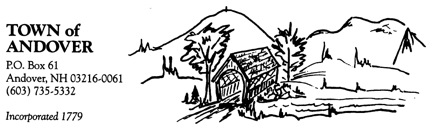 EQUITABLE WAIVER OF DIMENSIONAL REQUIREMENTS APPLICATIONTown of Andover Zoning Board of AdjustmentNOTE:  This application is not acceptable unless all required statements herein have been completed, all required documents as set out in the Andover Zoning Ordinance supplied and all required fees have been paid.  Additional information may be supplied on a separate sheet if needed.APPLICANT NAME_______________________________________________PROPERTY ADDRESS: ____________________________________________TAX MAP AND LOT:  ______      ______      ______      DISTRICT: ___________________CONTACT INFORMATION:  ___________________________________________________APPLICANT AGENT: _________________________________________________________      	a)  If owner is not the applicant, attach letter of authorization from the owner 			b)  If the applicant appoints an agent, all communications between the Board and                 	     the applicant will be through the agent CONTACT INFORMATION: ___________________________________________________ _____________________________________________________________________________Abutters:  Select one:[   ]  I elect to provide my own abutters list.  I understand that my application will not be acted upon until I file my abutters list, complete with tax map and lot numbers and names and addresses of all abutting owners.[   ]  I wish to have the town provide me an abutters list from the town’s records.  I understand and agree that this list may have inaccuracies and omissions and only reflects the records of the Town on its computer. 						          	                                                                              I understand that I am solely responsible for submitting an accurate and complete abutters list.An Equitable Waiver of Dimensional Requirements is requested from:Article ______  Section ______ of the Andover Zoning Ordinance to permit: ____________________________________________________________________________________________________________________________________________________________________________________________________________________________________________________________________________________________________________________________________________________________________________________________________________________________________________________________________________________Does the request involve only a dimensional requirement and not a use restriction?		(   )   Yes	(   )   NoExplain how the violation has existed for 10 years or more with no enforcement action, including written notice, being commenced by the Town. ________________________________________________________________________________________________________________________________________________________________________________________________________________________________________________________________________________________________________________________________________________________________________________________________________________________________________________OR  	Explain how the non-conformity was discovered after the structure was substantially   completed or after a vacant lot in violation had been transferred to a bona-fide purchaser. ________________________________________________________________________________________________________________________________________________________________________________________________________________________________________________________________________________________________________________________________________________________________________________________________________________________________________________-and-	how the violation was not an outcome of ignorance of the law or bad faith but resulted from a good faith error in measurement or calculation. ________________________________________________________________________________________________________________________________________________________________________________________________________________________________________________________________________________________________________________________________________________________________________________________________________________________________________________Explain how the non-conformity does not constitute a nuisance nor diminish the value or interfere with future uses of other property in the area. ________________________________________________________________________________________________________________________________________________________________________________________________________________________________________________________________________________________________________________________________________________________________________________________________________________________________________________     	Explain how the cost of correction far outweighs any public benefit to be gained._______________________________________________________________________________________________________________________________________________________________________________________________________________________________________________________________________________________________________________________________________________________________________________________________________			________________________Applicant Signature						DateABUTTER LISTSubject Property:	Map: ______	Lot: ______   Sub-lot:______    District: ________	Owner: ___________________________________	Address: __________________________________	APPLICANT: (if different from owner): ______________________________	Applicant Address: _______________________________________________(Use additional sheets if necessary)PROPERTY OWNERADDRESSMAPLOTSUB-LOT